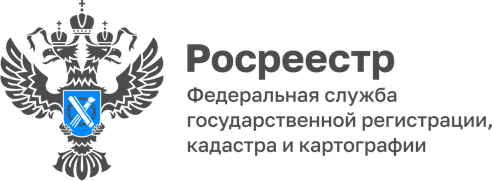 01.04.2024Пресс-служба УправленияРосреестра по Приморскому краю+7 (423) 245-49-23, доб. 108525press_rosreestr@mail.ru690091, Владивосток, ул. Посьетская, д. 48За новыми знаниями в новую школуВ селе Рощино Красноармейского района открылась новая школа.Общеобразовательная школа на 440 учащихся, общей площадью 13 447,6 кв. м. в Красноармейском районе сегодня распахнула свои двери для школьников. Сотрудникам Управления Росреестра по Приморскому краю понадобилось всего 2 дня на проведение учетно-регистрационных действий. Школа была построена в рамках национального проекта «Образование».   Учебное заведение укомплектовано кадрами, оснащено учебными материалами и лабораторным оборудованием, новыми технологиями. О РосреестреФедеральная служба государственной регистрации, кадастра и картографии (Росреестр) является федеральным органом исполнительной власти, осуществляющим функции по государственной регистрации прав на недвижимое имущество и сделок с ним, по оказанию государственных услуг в сфере ведения государственного кадастра недвижимости, проведению государственного кадастрового учета недвижимого имущества, землеустройства, государственного мониторинга земель, навигационного обеспечения транспортного комплекса, а также функции по государственной кадастровой оценке, федеральному государственному надзору в области геодезии и картографии, государственному земельному надзору, надзору за деятельностью саморегулируемых организаций оценщиков, контролю деятельности саморегулируемых организаций арбитражных управляющих. Подведомственными учреждениями Росреестра являются ППК «Роскадастр» и ФГБУ «Центр геодезии, картографии и ИПД». 